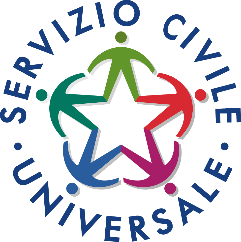           ELEMENTI ESSENZIALI DEL PROGETTOTitolo del progetto         RILANCISettore ed area di interventoSettore: E Educazione e Promozione culturaleArea: E11  SPORTELLI INFORMA…Obiettivi del progettoRealizzare un’area di servizi differenziati ed a vasto raggio rivolti ai giovani napoletani, sensibilizzandoli sul valore e l’importanza del patrimonio artistico, culturale e ambientale della propria città.Assicurare spazi e procurare risorse e strumenti utili alla promozione del benessere dei giovani e all’accompagnamento verso aree di autonomia, indipendenza ed emancipazioneStimolare il protagonismo, la partecipazione, la condivisione, l’aggregazione e l’autodeterminazione dei giovani a Napoli. Attività d'impiego dei volontari Diffusione e accompagnamento alle risorse di crescita esistenti quali la legge sull’imprenditoria giovanileOrganizzazione di momenti di confronto con i giovani di Napoli, presso le sedi delle Municipalità di Napoli   Creazione di mailing list, forum online, blog  Gestione di una fanzine mensile di informazione.Organizzazione di eventi di musica, teatro, installazioni e mostrePianificazione di momenti formativi e informativi in collaborazione con le realtà sociali operanti sul territorio nei settori della cultura, volontariato e promozione socialeCriteri di selezioneCriteri del Dipartimento Decreto n. 173 dell’11 giugno 2009 del Capo dell’Ufficio nazionale per il servizio civileCondizioni di servizio ed aspetti organizzativiNumero di ore di servizio settimanali dei volontari: 30Giorni di servizio a settimana dei volontari: 5Il volontario deve essere disponibile:1.	flessibilità oraria 2.	disponibilità su turni anche i sabati e le domeniche in caso di necessitàSedi di svolgimento e posti disponibiliANCI CAMPANIA - via Mario Morgantini 3, NapoliNumero dei volontari da impiegare nel progetto: 4Numero posti senza vitto e alloggio: 4Formazione specifica dei volontariMODULO I: ORIENTAMENTO E BILANCIO DELLE COMPETENZEMODULO II: COMPETENZE RELAZIONALIMODULO III: GLI SPORTELLI INFORMATIVI RIVOLTI AI GIOVANIMODULO IV: POLITICHE DEL LAVOROMODULO V: FORMAZIONE E INFORMAZIONE SUI RISCHI CONNESSI ALL’IMPIEGO DEI VOLONTARI IN PROGETTI DI SERVIZIO CIVILE